Synthesis, Spectral and Biological Studies of Co(II), Fe(II), Ni(II), Cu(II), Pd(II), Mn(II), Hg(II), Cd(II) and Zn(II) Complexes Derived From Benzohydrazide Schiff Base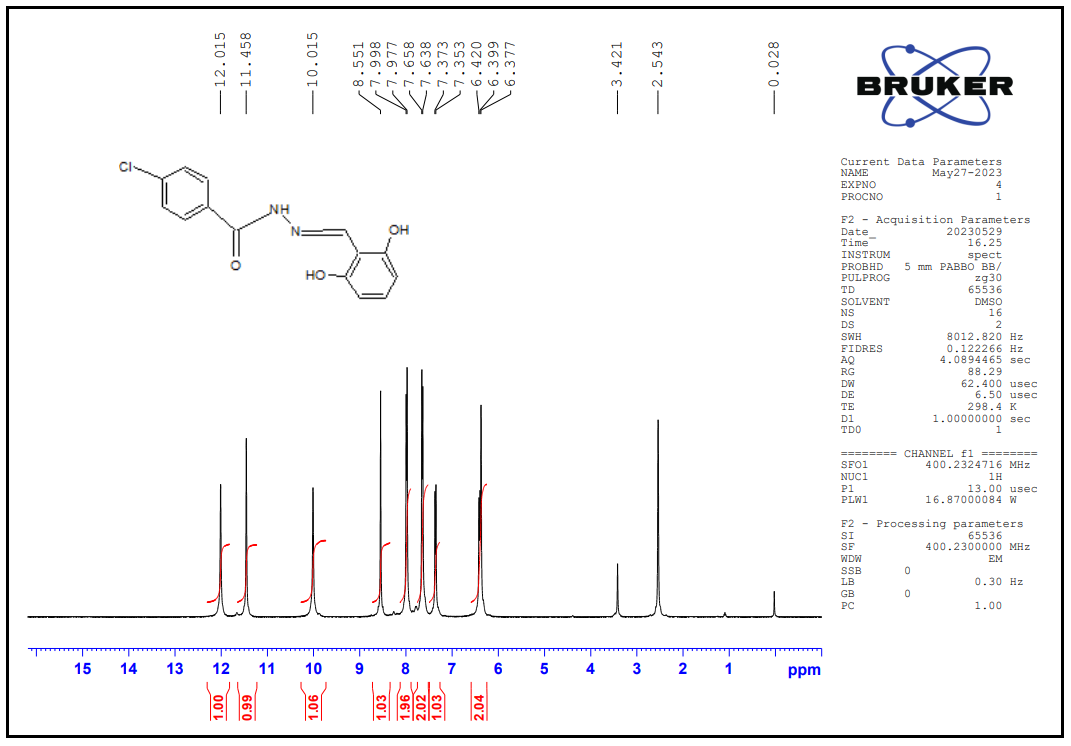 Figure 1: NMR spectrum of HBHDH ligand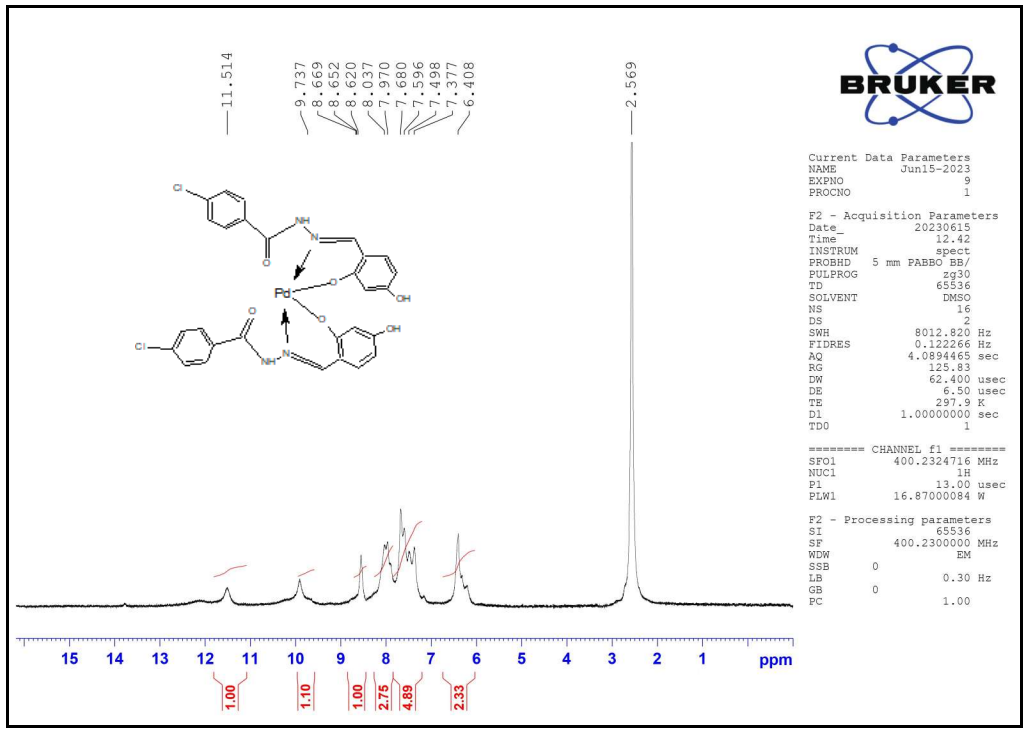 Figure 2: 1HNMR spectrum of [Pd(BHDH)2]complex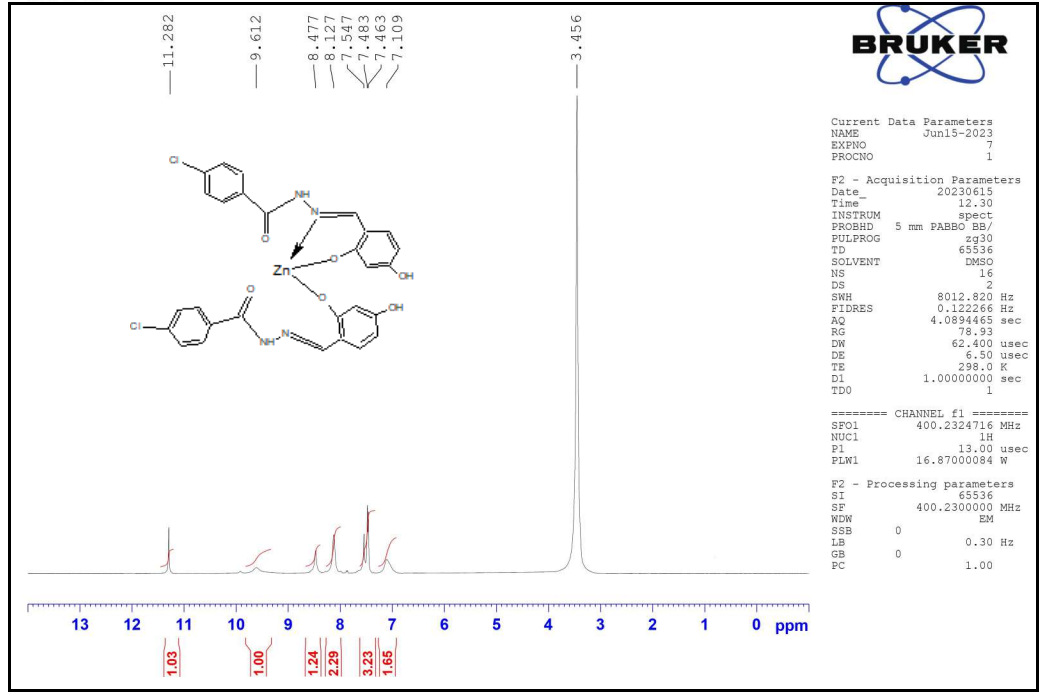 Figure 3:NMR spectrum of [Zn(BHDH)2] complex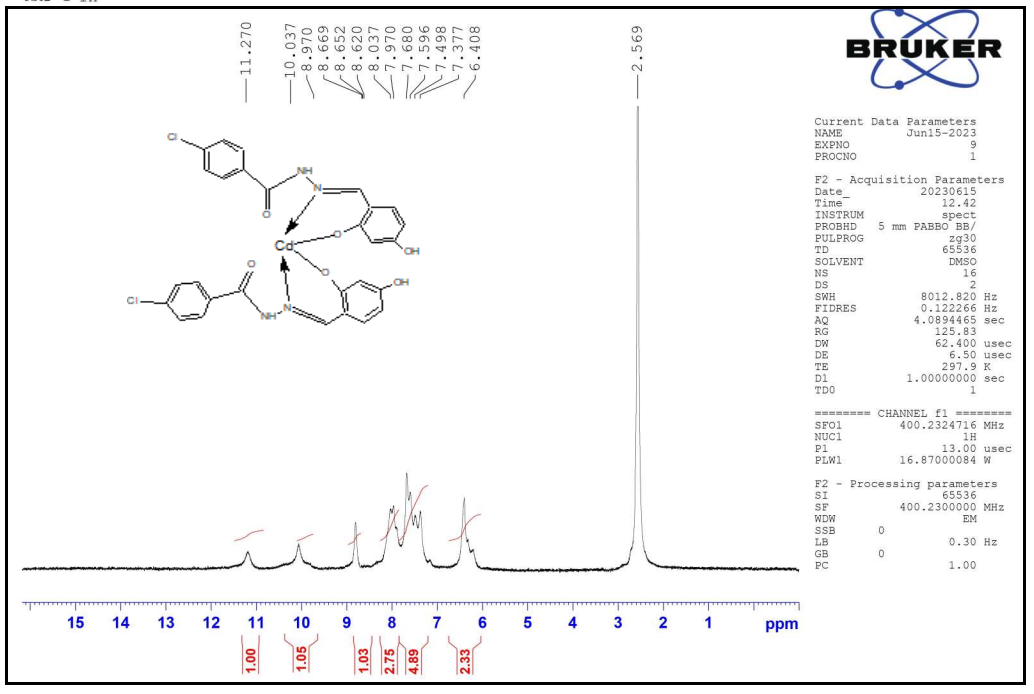 Figure 4:NMR spectrum of [Cd(BHDH)2] complex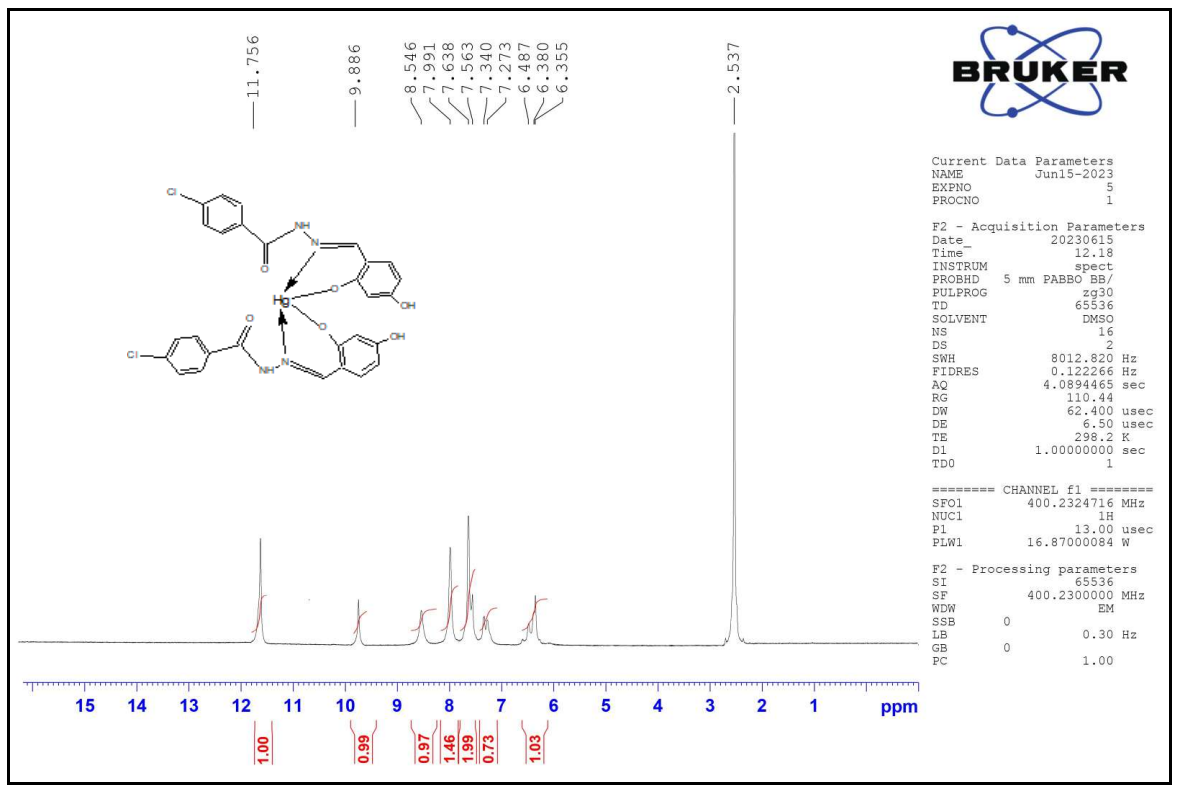 Figure 5:NMR spectrum of [Hg(BHDH)2] complex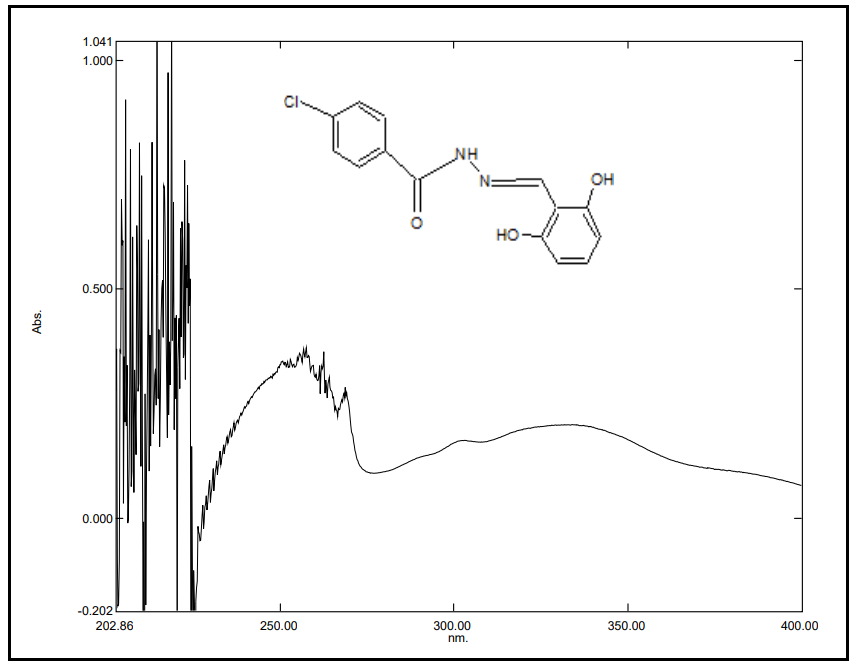 Figure 6:UV Spectrum of HBHDH ligand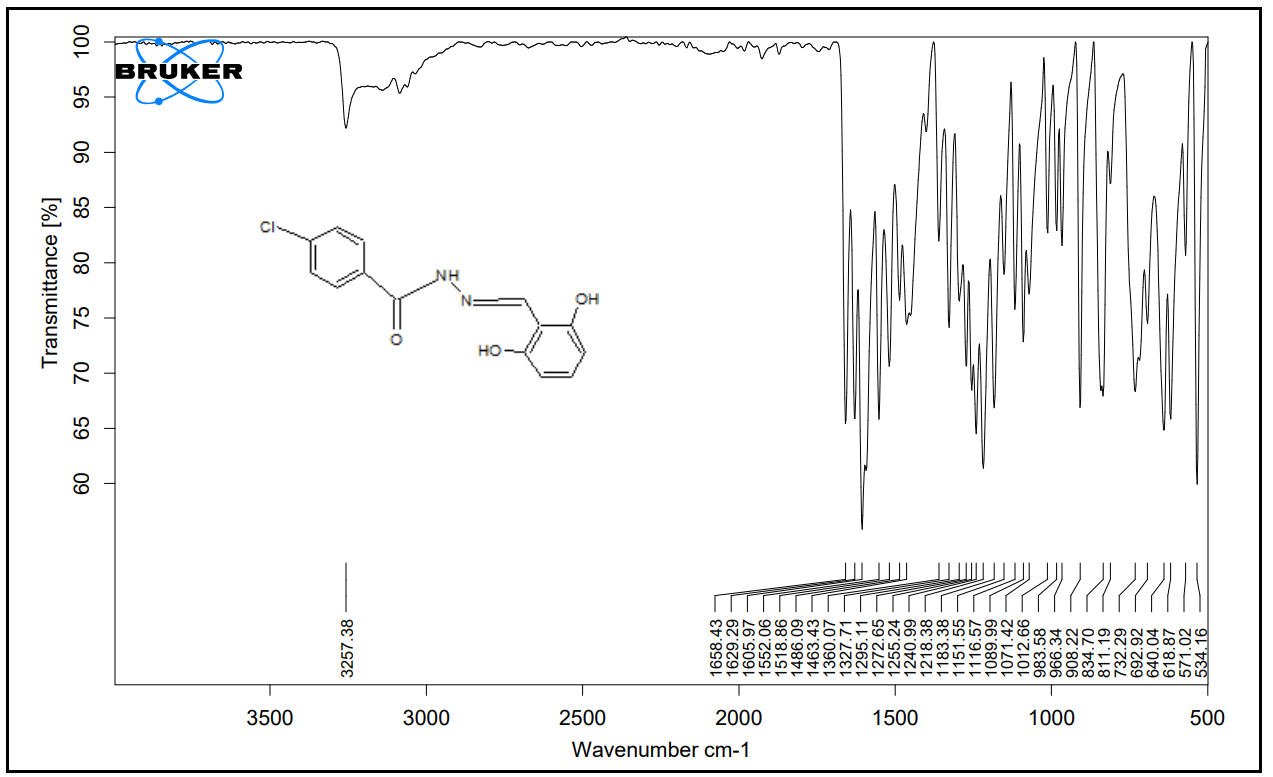 Figure 7:FT(IR) spectrum of HBHDH ligand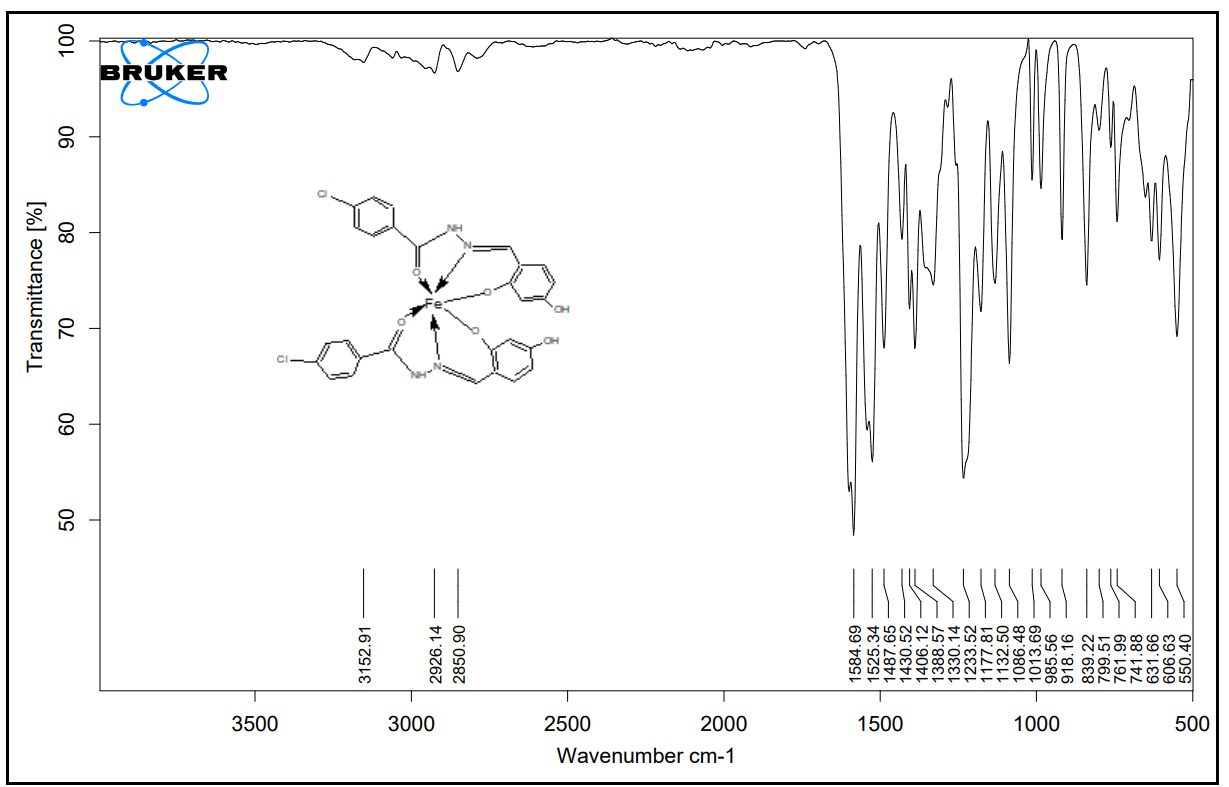 Figure 8:FT(IR) spectrum of [Fe(BHDH)2] complex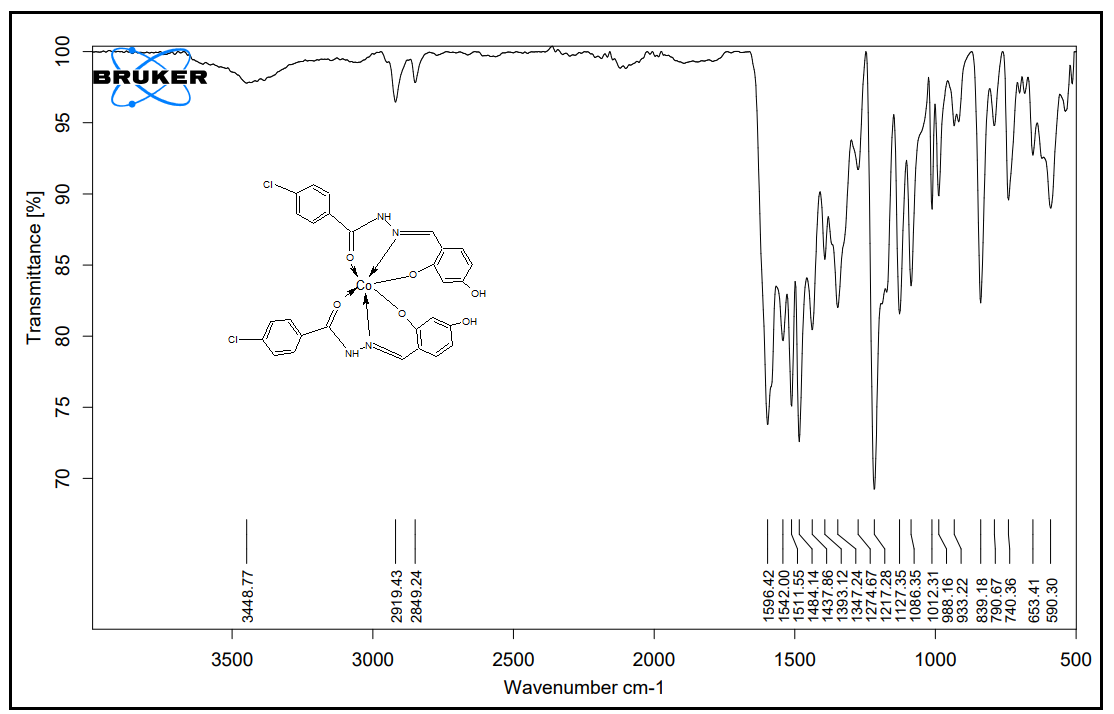 Figure 9:FT(IR) spectrum of [Co(BHDH)2] complex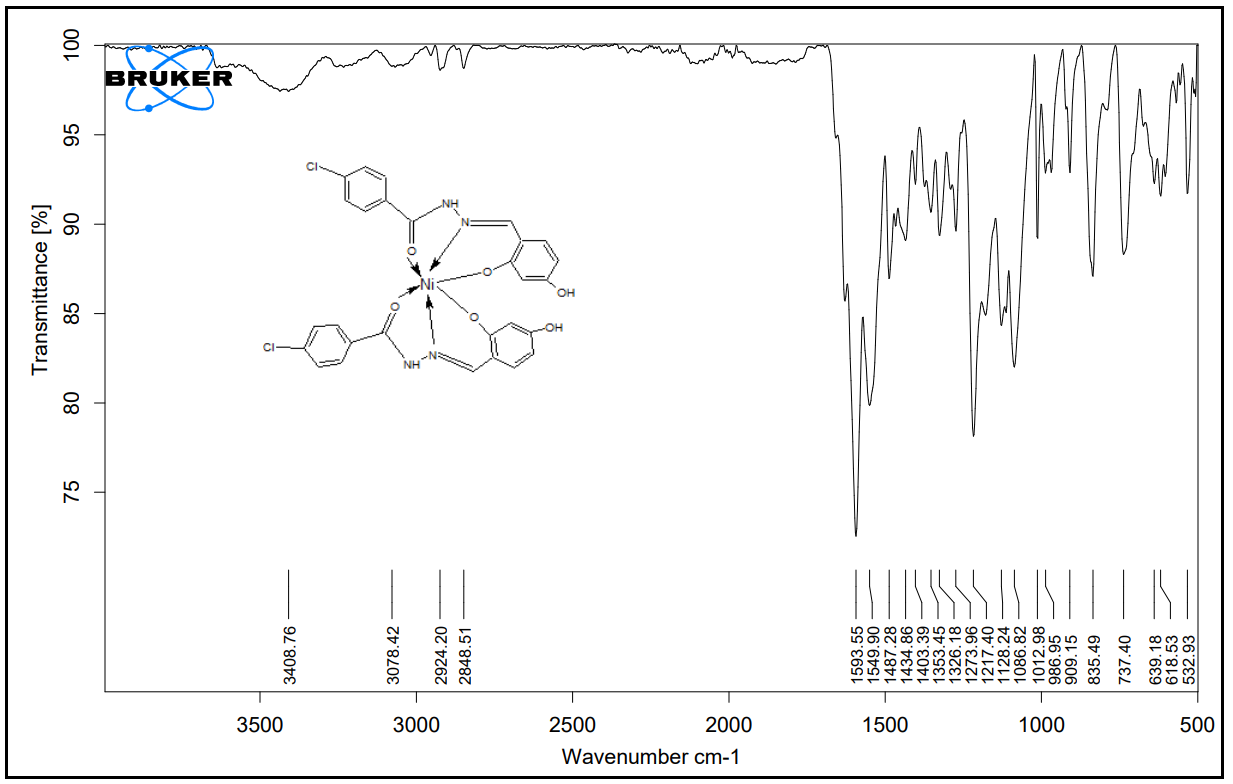 Figure 10:FT(IR) spectrum of [Ni(BHDH)2] complex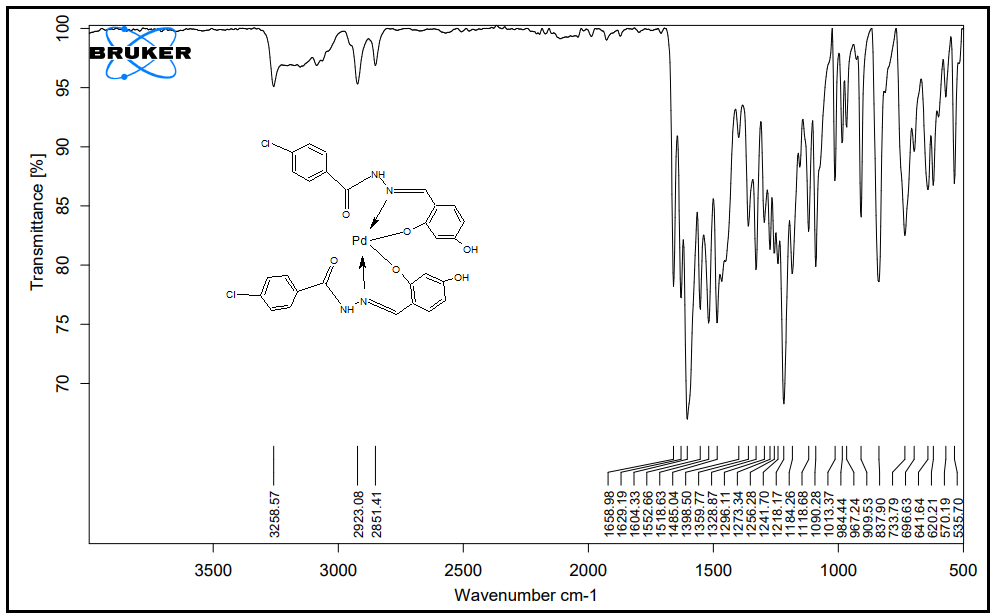 Figure 11:FT(IR) spectrum of [Pd(BHDH)2] complex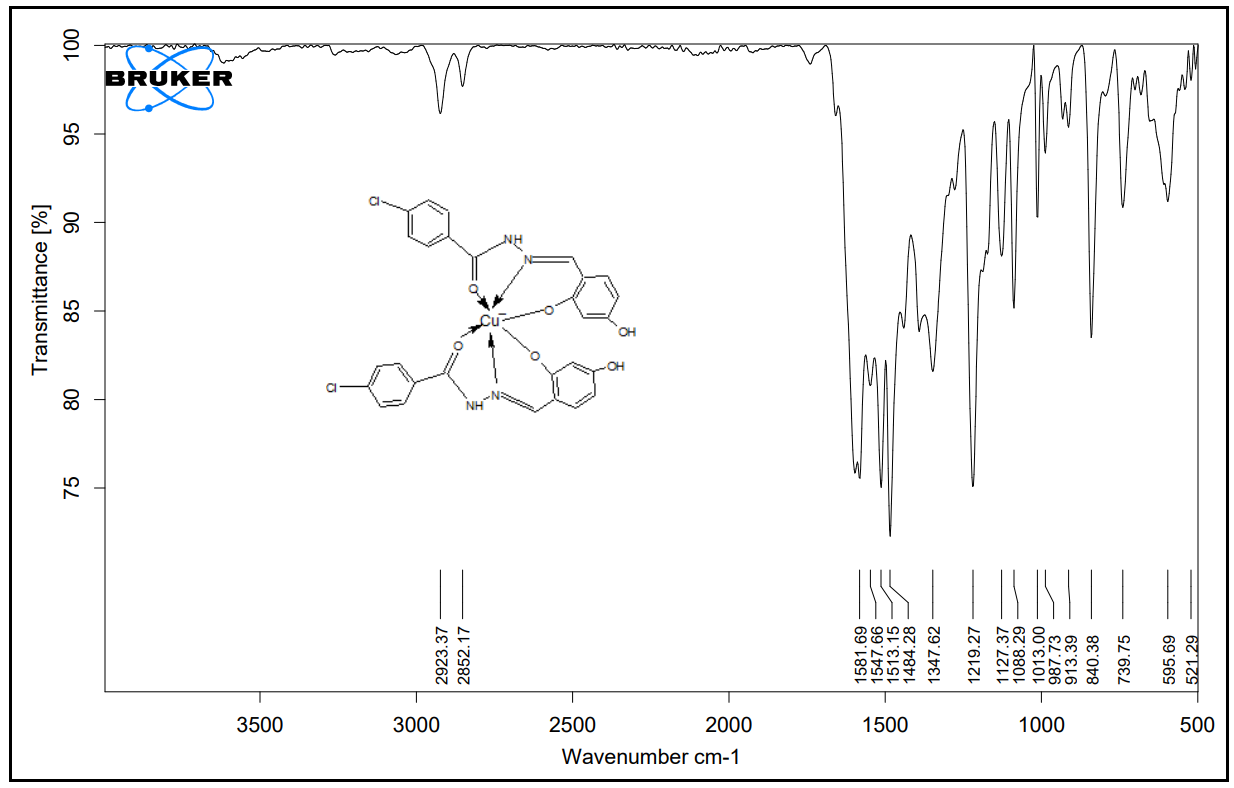 Figure 12:FT(IR) spectrum of [Cu(BHDH)2] complex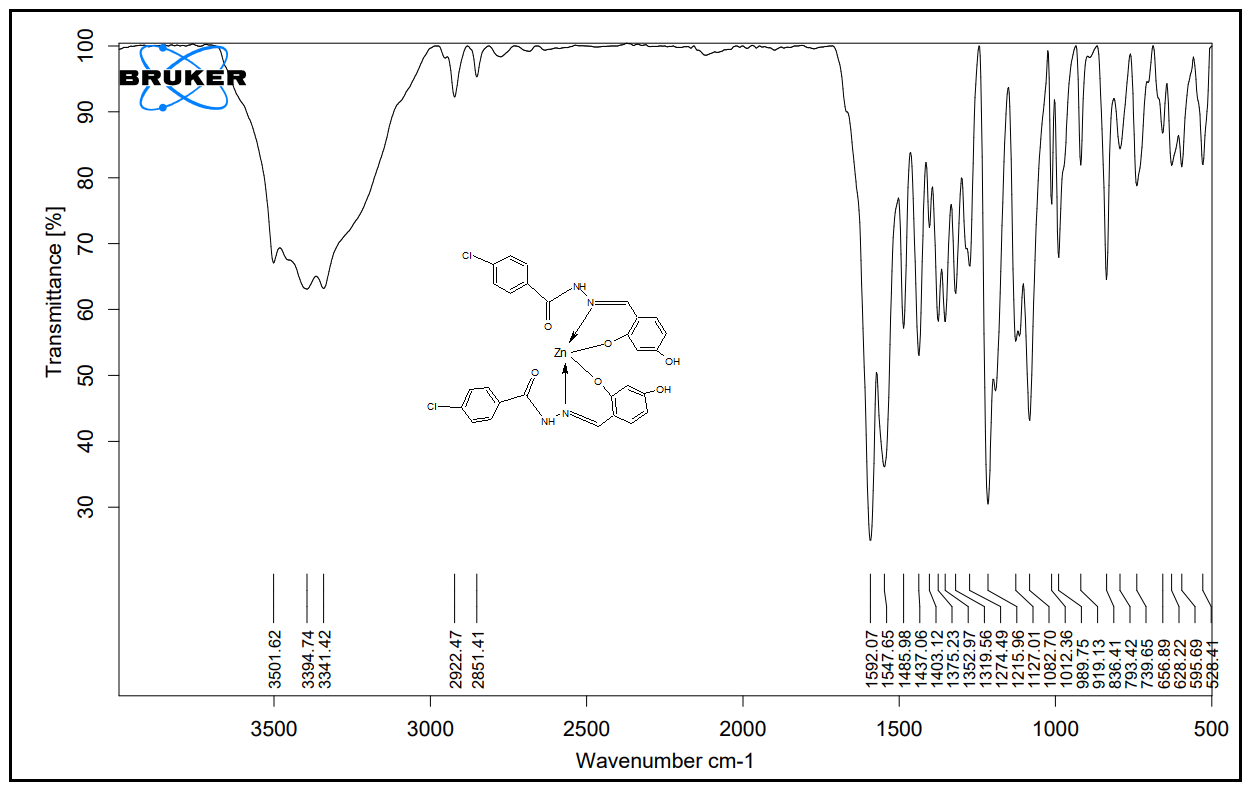 Figure 13:FT(IR) spectrum of [Zn(BHDH)2] complex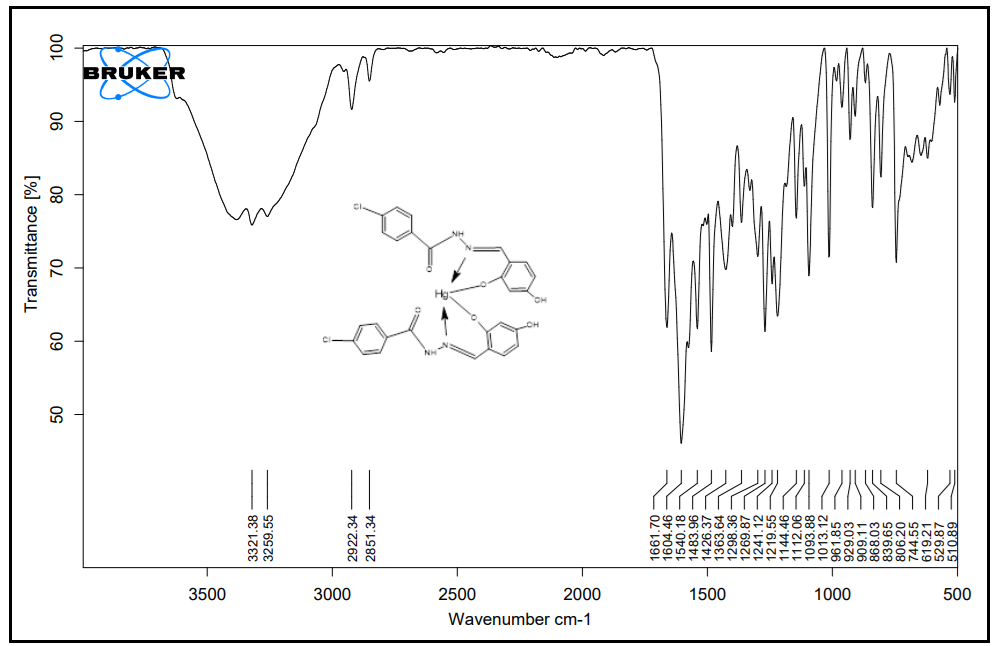 Figure 14:FT(IR) spectrum of [Hg(BHDH)2] complex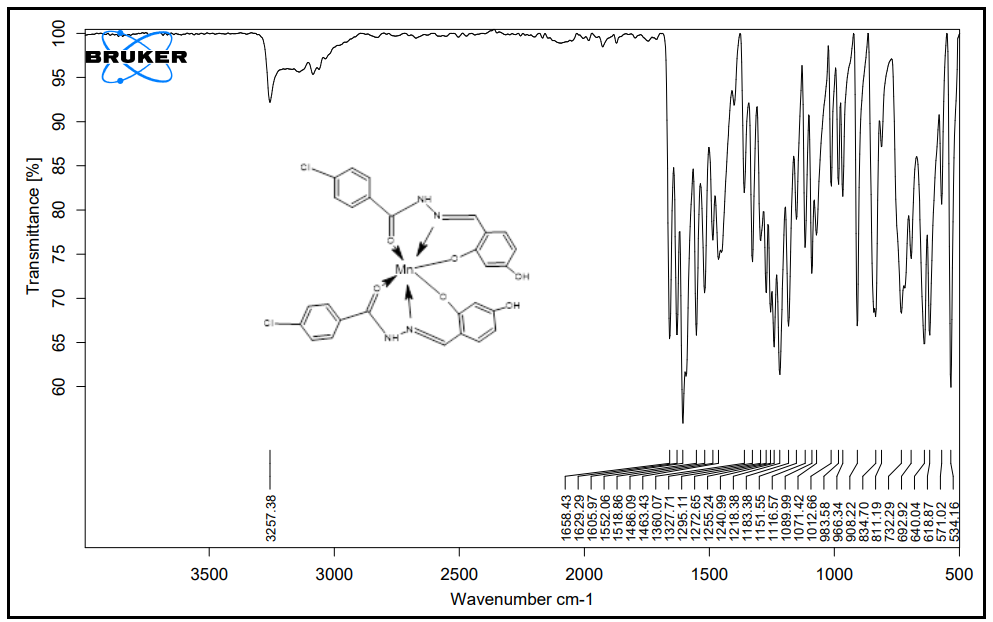 Figure 15:FT(IR) spectrum of [Mn(BHDH)2] complex